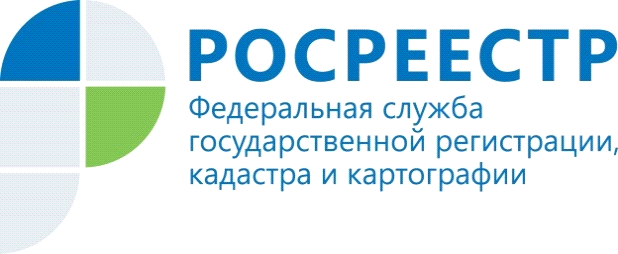 СНИЛС и регистрация праваНеобходимо подробно разъяснить, зачем нужен СНИЛС, что он дает гражданам.Сформированные пенсионные права граждан нашей страны отражаются в системе обязательного пенсионного страхования. Зарегистрированный в этой системе гражданин имеет свой индивидуальный номер лицевого счета - СНИЛС. Сегодня 11 цифр этого номера нужны не только для назначения пенсии. СНИЛС служит универсальным идентификатором в системе межведомственного взаимодействия, позволяя получать любую государственную услугу в максимально сжатые сроки.При государственной регистрации прав на недвижимое имущество в качестве идентификации гражданина, в том числе используется и СНИЛС. Граждане могут менять свои паспорта, места регистрации, таким образом, идентификационные данные гражданина становятся неактуальными. СНИЛС же не меняется за всю жизнь гражданина. Наличие СНИЛС в базовой информационной системе существенно упрощает процедуру регистрации права. В чем секрет СНИЛС?Дело в том, что при проведении правовой экспертизы иногда необходимо получить дополнительную информацию от государственных и муниципальных органов. В свою очередь предоставление документов и информации в рамках оказания государственных и муниципальных услуг осуществляется, в том числе в электронной форме, с использованием единой системы межведомственного электронного взаимодействия по межведомственному запросу органа, предоставляющего соответствующую услугу.В соответствии с требованием к порядку формирования, актуализации и использования базовых государственных информационных ресурсов межведомственное электронное взаимодействие в отношении физических лиц осуществляется по идентификатору сведений об этом лице. В отношении гражданина в качестве такого идентификатора выступает страховой номер индивидуального лицевого счета – СНИЛС. Номер присваивается Пенсионным Фондом России при выдаче каждому застрахованному лицу страхового свидетельства обязательного пенсионного страхования.Кроме того наличие СНИЛС расширяет возможность заявителя при востребовании им услуг в электронном виде. Доступ физических и юридических лиц к сведениям о государственных и муниципальных услугах, получение информации об услугах государственных и муниципальных учреждений и предоставление их в электронной форме обеспечивается через единый федеральный портал: gosuslugi.ru, регистрация на котором возможна только с помощью СНИЛС.Пройдя на сайте простую процедуру подтверждения учетной записи, каждый авторизированный пользователь имеет полный доступ к сервису "Личный кабинет гражданина" на официальном сайте Росреестра. В сервисе «Личный кабинет» владелец может просматривать справочную информацию о принадлежащих ему объектах недвижимости в режиме online,  увидеть расположение объекта недвижимого имущества на публичной кадастровой карте. Оперативное информирование об изменениях позволит правообладателям своевременно реагировать на несанкционированные действия в отношении их объектов недвижимости. Сервис позволяет правообладателям обращаться с заявлениями о проведении учётно-регистрационных действий, о получении сведений об объектах недвижимости или их правообладателях из Единого государственного реестра недвижимости, отслеживать статус исполнения государственных услуг, а также записываться на прием к специалистам кадастровой палаты и многое другое.Наполнение учетной системы ведения Единого государственного реестра прав сведениями о СНИЛС возможно автоматически посредством загрузки в базу данных ЕГРН сведений из Пенсионного фонда России и в ручном режиме. В целях надлежащей организации межведомственного электронного взаимодействия наполнение базы ЕГРН должно осуществляться постоянно в текущем режиме во избежание снижения количества лиц с неполными данными. В связи с чем, при подаче документов желательно сообщать сотруднику, принимающему документы, свои сведения о СНИЛС. Заместитель  начальника межрайонного отдела филиала ФГБУ "ФКП Росреестра" по Иркутской области  Е.Г. Дубровская